EQUIPMENT PURCHASED BY A PTA FOR ITS USE (ITEM STORED AT SCHOOL)The 	PTA purchased for its own use 		. The equipment will remain the property of the PTA but will be stored at the school named 			.PTA members may use the equipment.School staff or students may use the equipment under the supervision of a PTA member or with written permission.Anyone using the property, other than PTA members, will pay for supplies and maintenance.Should the item be stolen or misplaced the PTA will be responsible for replacement. Anyone other than the PTA using the item when a loss occurs agrees to reimburse the PTA for replacement cost.PTA President				DatePrincipal or Administrator			Date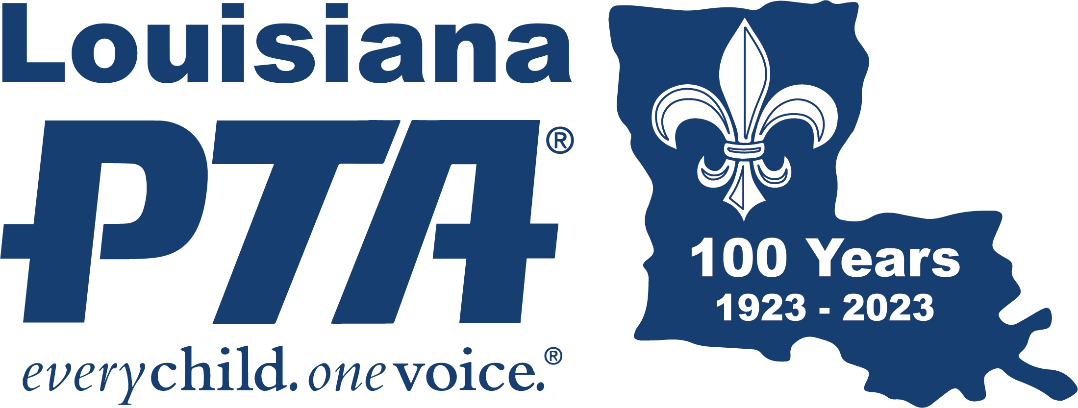 